ESTUDO DE SITUAÇÃO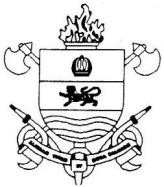 Exemplar Nº 	de 	cópias Campo Grande-MS(Data/hora)(Título ou Assunto)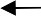 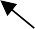 ESTUDO DE SITUAÇÃO Nº ...........Referência:PROBLEMAEstabelecer sinteticamente a identificação e formulação do problema em relação à organização.SITUAÇÃOAnálise breve da situação existente, global e particular, em relação ao assunto do documento. Levar em consideração, também, os problemas de Pessoal, Logístico, Assuntos Civis e Orçamentário da Organização.OBJETIVO(S)Elencar o(s) objetivo(s) a ser(em) atingido(s).FATORES RELACIONADOS COM O PROBLEMACondicionantes LegaisCondicionantes Técnico-DoutrináriasLINHAS DE AÇÃOEstabelecer todas as Linhas de Ação (L Aç) que podem ser tomadas com vista à solução do problema proposto.L  Aç Nº 1L  Aç Nº 2Continuação do E Sit. Nº......	Fl. 02.Realizar análise das vantagens e desvantagens de cada L Aç. Levar em consideração as bases técnico- doutrinárias e legais do campo de atuação da Corporação.Linha de Ação Nº 1VantagensDesvantagensLinha de Ação Nº 2VantagensDesvantagens7. CONCLUSÃO E PROPOSTAParecer e propostas de solução, que poderá ser a adoção de uma ou mais L Aç, ou ainda a combinação entre elas.Estabelecer providências a serem adotadas para a sua concretização.(assinatura)Nome da Autoridade - Posto FunçãoANEXOS: Observar o item I do artigo 16.DISTRIBUIÇÃO:Conforme listas de distribuição da OBM. Órgãos e pessoas que devam tomar conhecimento do assunto.- 35 -